Самостоятельные задания по теме:  «Нервная система: рефлекторная дуга».Составьте последовательность прохождения нервного импульса при безусловном рефлексе отдергивания руки от горячего предмета, выбрав все подходящие элементы из предложенных:2. Составьте последовательность прохождения нервного импульса при безусловном рефлексе обеспечивающем выделение желудочного сока у человека при употреблении пищи, выбрав все подходящие элементы из предложенных:3. Составьте последовательность прохождения нервного импульса при безусловном сосательном рефлексе новорожденных, выбрав все подходящие элементы из предложенных:4. Составьте последовательность прохождения нервного импульса по рефлекторной дуге при автоматизированном прямолинейном движении спортсмена (бег, ходьба), выбрав все подходящие элементы из предложенных:5. Составьте последовательность прохождения нервного импульса по рефлекторной дуге коленного рефлекса, выбрав все подходящие элементы из предложенных:6. Составьте последовательность прохождения нервного импульса по рефлекторной дуге безусловного защитного рефлекса вздрагивания человека при яркой фотовспышке, выбрав все подходящие элементы из предложенных:7. Составьте последовательность прохождения нервного импульса в процессе безусловного рефлекса чихания при попадании пыли в носовую полость человека, выбрав все подходящие элементы из предложенных:8. Составьте последовательность прохождения нервного импульса в процессе безусловного защитного  рефлекса кашля у человека, выбрав все подходящие элементы из предложенных:9. Составьте последовательность прохождения нервного импульса по рефлекторной дуге  безусловного рефлекса выделения слюны, возникающего у человека при употреблении пищи,  выбрав все подходящие элементы из предложенных:10. Составьте последовательность прохождения нервного импульса по трехнейронной рефлекторной дуге соматического рефлекса человека, выбрав все  элементы:11. Составьте последовательность прохождения нервного импульса по рефлекторной дуге при диарее у человека, выбрав все подходящие элементы из предложенных: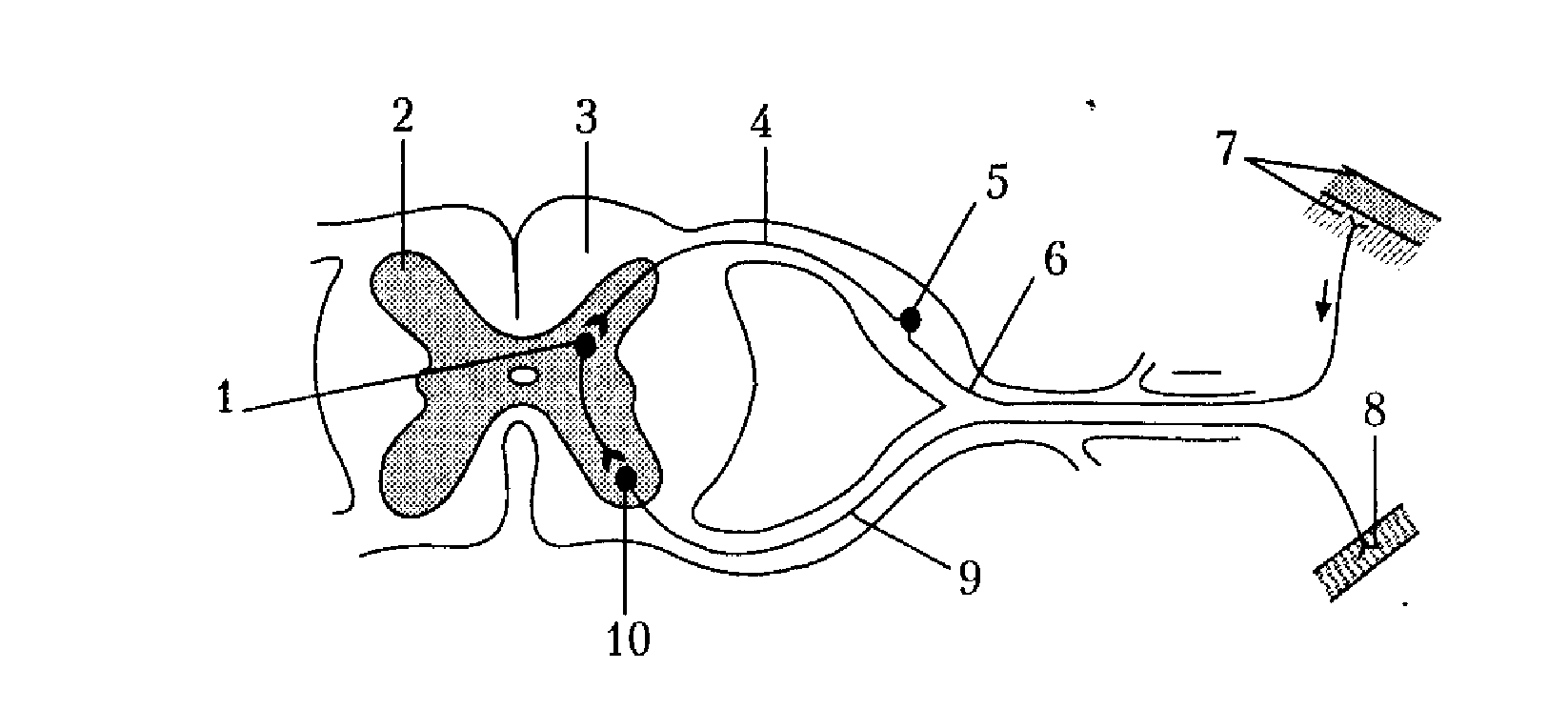 12. Обозначьте все элементы рефлекторной дуги1Тело двигательного нейрона2Кора больших полушарий3Эффектор4Терморецепторы кожи5Тело чувствительного нейрона6Тело вставочного нейрона спинного мозга1Тела чувствительных нейронов2Вставочные нейроны продолговатого мозга3Мозжечок4Двигательные нейроны5Эффектор6Рецепторы7Лобная доля коры больших полушарий1Клетки ствола головного мозга2Двигательные нейроны3Чувствительный путь4Ассоциативные нейроны коры больших полушарий5Рецепторы тактильной чувствительности6эффектор1Эффектор2Кора больших полушарий3Рецепторы мышц4Средний мозг, мозжечок5Чувствительный путь6Двигательные нейроны спинного мозга1Двигательный путь2Чувствительный путь3Мозжечок4Кора больших полушарий5Рецепторы сухожилий6Спинной мозг7Эффектор1Эффектор2Двигательные нейроны спинного мозга3Фоторецепторы4Мозжечок5Вставочные нейроны среднего мозга6Зрительный нерв1Чувствительный путь2Нейроны продолговатого мозга3Двигательный путь4Терморецепторы носа5Кора больших полушарий6Эффектор7Рецепторы носовой полости1Кора больших полушарий2Рецепторы губ и языка3Двигательные нейроны 4Эффектор5Чувствительные нейроны6Вставочные нейроны ствола головного мозга7Рецепторы глотки, трахеи1Эффектор2Рецепторы3Чувствительный нейрон4Мозжечок5Вставочные нейроны продолговатого мозга6Двигательные нейроны 1Тело мотонейрона2Тело вставочного нейрона3Афферентное нервное волокно4Спинномозговой ганглий5Мышца6Аксон мотонейрона7Аксон чувствительного нейрона8Аксон вставочного нейрона1Механорецепторы мочевого пузыря2Вставочные нейроны продолговатого мозга3Чувствительные нейроны4Двигательные нейроны5Мускулатура анального сфинктера6Механорецепторы прямой кишки7Вставочные нейроны спинного мозга8Мускулатура уретры